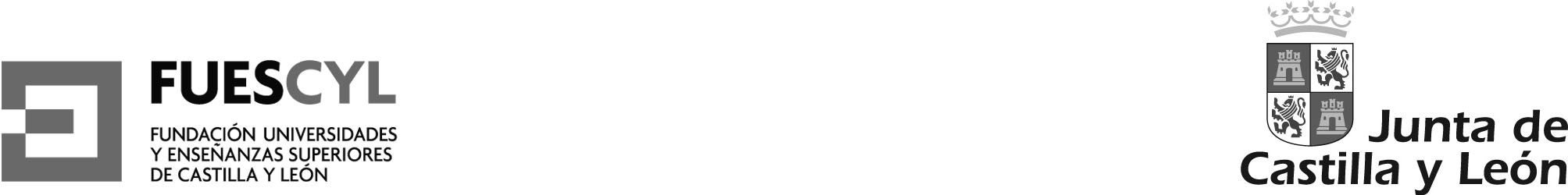 FICHA DE INSCRIPCIÓN A LA ACTIVIDAD “CURSO DE VERANO”.ESCUELA PROFESINAL DE DANZA DE CASTILLA Y LEÓN.  (EPDCYL). VALLADOLIDDE 26 DE JUNIO A 30 DE JUNIO DE 2023NOMBRE Y APELLIDOS__________________________________________DNI__________DIRECCIÓN: _________________________________________CP____________________TELÉFONO DE CONTACTO_______________________CORREO-E____________________CURSO en que estuvo MATRICULADO EN 2022/2023_________ESPECIALIDAD_________CURSO AL QUE ASISTE:CENTRO DE DONDE PROCEDE_________________________________________________IMPORTE: 		€Los que asistan al curso de verano deberán enviar escaneado por correo electrónico la ficha de inscripción al curso y resguardo bancario de haber efectuado el pago, o presentarlo en la administración de la Escuela.(carmen.busval@educa.jcyl.es)Nº de cuenta de la EPDCYL.ValladolidES64 2103 2260 3100 3614 5939 (unicaja)El importe del curso no se devolverá, salvo que no se asista por causa debidamente justificada.